ŠERMÍŘSKÁ SPOLEČNOST ABBACA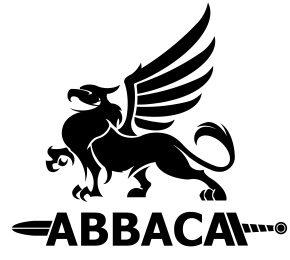 Z HRADCE KRÁLOVÉVaše jméno a kontakt na VásTyp akce, o kterou máte zájem (divadelní vystoupení, dobový tábor…)Místo konání akceDatum konání akceHistorické období (např. 15. století, baroko, rokoko…)Doplňující informace (např. požadavky na lokalitu, osvětlení…)Vyplněný poptávkový formulář odešlete jako přílohu na emailovou adresu abbaca@seznam.czPOPTÁVKOVÝ FORMULÁŘ